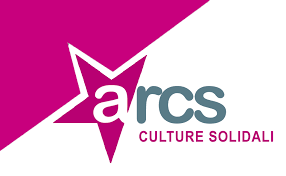 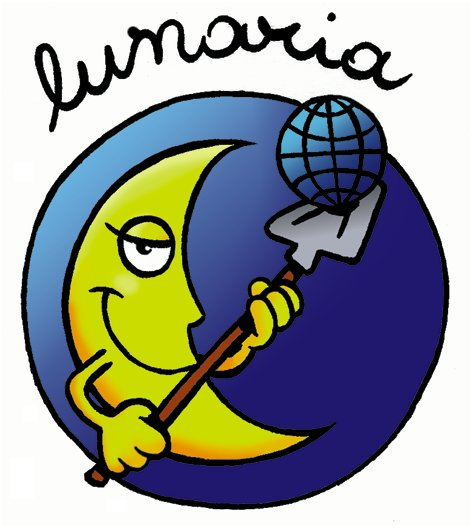 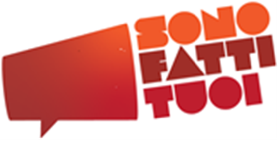 Discorsi e violenze razziste: dalla prevenzione alla tutela delle vittimeCorso di formazione rivolto a operatori di APS
AID 011786.11 febbraio 2021 ore 14.00-19.00 12 Febbraio 2021 ore 9.00-14.00Discorsi e violenze razziste: dalla prevenzione alla tutela delle vittimeCorso di formazione rivolto a operatori di APS di RomaFormazione ONLINEIl contestoAnche in tempi eccezionali come questi, purtroppo le discriminazioni e il razzismo non si sono fermati.La caccia agli “untori stranieri” ha attraversato il paese nel corso dell’estate ispirando molte proteste locali contro l’accoglienza dei migranti nei centri presenti sul territorio. Numerosi bandi pubblici hanno previsto requisiti discriminatori ostacolando, ad esempio, l’accesso dei cittadini stranieri ai buoni spesa. Solo i ricorsi presentati da alcune associazioni sono riusciti in alcuni casi a eliminare la discriminazione.Il 15 luglio 2020 a Modena un cittadino del Burkina Faso di 53 anni è stato offeso con insulti razzisti e aggredito con un machete e un bastone da tre uomini. La sua “colpa”: l’amicizia con tre cittadini marocchini “rei” di aver denunciato gli aggressori per un tentativo di rapina. Sono solo alcuni esempi delle diverse forme di discriminazione, di xenofobia e di razzismo avvenuti negli ultimi mesi. D’altra parte tutti i dati disponibili segnalano in Italia una diffusione preoccupante delle retoriche e delle violenze di matrice xenofoba e razzista. Secondo i dati diffusi da Oscad nel gennaio 2020, in Italia i cosiddetti reati di odio denunciati sono passati da 555 del 2015, a 736 del 2016 ai 969 del 2019. La netta prevalenza dei reati documentati è di matrice razzista e xenofoba. Nel 2019 sono stati 726, di cui 234 reati di incitamento alla violenza razzista e 93 aggressioni fisiche contro le persone.  La relazione esistente tra discorsi e aggressioni, tra la degenerazione di un dibattito pubblico attraversato da stereotipi e pregiudizi nei confronti di immigrati, richiedenti asilo, rifugiati e rom e la ricorrenza di aggressioni fisiche contro le persone di natura xenofoba e razzista, appare sempre più stringente. Per questo, Lunaria e Arcs promuovono un programma di formazione per analizzare in profondità e sviluppare gli anticorpi sociali necessari per contrastare la xenofobia e il razzismo. L’iniziativa è realizzata nell’ambito del progetto PINOCCHIO. Cultura, sport, partecipazione civica e social network contro le discriminazioni per una maggiore inclusione sociale promosso da CEFA Onlus in partenariato con Lunaria, A Sud Onlus, UISP-Unione Italiana Sport per tutti, ARCI Liguria, ARCI Caserta, ARCS Culture Solidali, Comune di Bologna, con il contributo di AICS (AID 011786), per sviluppare interventi di cittadinanza attiva e di sensibilizzazione contro la xenofobia e il razzismo.Obiettivi e destinatari della formazione: rafforzare le conoscenze e le competenze in materia di prevenzione e lotta contro le discriminazioni, la propaganda e le violenze razziste degli operatori di APS attive sui territori di Bologna, Genova, Roma e Caserta.ContenutiIl programma della formazione sarà sviluppato tenendo conto delle motivazioni e delle aspettative dei candidati e dei bisogni specifici presenti sul territorio. In generale i contenuti della formazione saranno i seguenti.1.Riconoscere le discriminazioni, i discorsi di odio e i reati razzisti a partire dalle definizioni e da alcuni casi esemplari di hate speech e di violenze razziste. 2. L'importanza di combattere il razzismo: analisi dell'escalation che può portare dal pregiudizio alla stigmatizzazione, alle violenze razziste e del suo impatto sul contesto territoriale.3. Sviluppo delle conoscenze di base della normativa nazionale applicabile ai discorsi di odio e ai reati razzisti. 4. Sviluppo delle competenze pratiche per le attività di prevenzione, denuncia e tutela delle vittime di discriminazioni, discorsi di odio e reati razzisti.MetodologiaLa formazione sarà basata sull'utilizzo di una metodologia partecipativa e un approccio centrato sui diritti, i bisogni e la protezione delle vittime. Nel corso della formazione saranno utilizzate diverse metodologie didattiche che alterneranno brainstorming, analisi di casi esemplari, lavoro di gruppo e lezioni frontali.PROGRAMMA1^ PARTE: Giovedì 11 Febbraio 2021 ore 14.00-19.00H 15.00 Giro di presentazione e Presentazione del progetto Pinocchio (Arcs)H. 15,30 Di che cosa stiamo parlando? Il caso di Gorino. Discorsi, “reati di odio”, violenze razziste Grazia Naletto H. 16,00 Digital quiz: illustrazione, esecuzione e discussione Paola Andrisani H 16.30 I dati ufficiali e i dati di Cronache di Ordinario Razzismo Grazia Naletto 
H 17,00 PausaH. 17,10 La normativa di riferimento a partire da alcuni casi esemplari. Grazia NalettoH 18,10 Dalla violenza verbale a quella fisica: simulatore di comportamento Paola AndrisaniH 18.40 Discussione in plenariaH. 19,00 Fine della sessione2^ PARTE: Venerdì 12 Febbraio 2021 ore 9,00-14,00H 9,00 Breve plenaria: introduzione ai gruppi di lavoroH 9,15 Gruppi di lavoro. 2 casi esemplari. Simulazione di fatti e reazioni. Cosa avreste fatto voi?H 10,00 Report dei gruppi in plenaria: quali reazioni collettive? discussioneH 10,45 PAUSAH 11,00 Monitorare e denunciare la discriminazione quotidiana. Le informazioni indispensabili, gli strumenti, gli indicatori. Paola Andrisani. 11,20 Gruppi di lavoro. Monitorare e denunciare la discriminazione quotidiana a partire da due casi esemplari.12,00 Report dei gruppi in plenariaH. 12,15 Plenaria. Lavorare in rete sul territorio per i diritti, contro il razzismo: quali ambiti, servizi, strumenti presenti sul territorio? H 13,15 Valutazione finale. H 14,00 ChiusuraInfo e iscrizioni: Arcs, Marina Mazzoni, mazzoni@arcsculturesolidali.orgScadenza per le iscrizioni: 31 Gennaio 2021Scarica la scheda di iscrizione qui: (link)FormatriciPaola Andrisani, antropologa, mediatrice culturale ed esperta dei processi migratori. Collabora con Lunaria dal 2009 alle varie edizioni del Libro bianco sul razzismo in Italia e alla redazione del sito cronachediordinariorazzismo.org, cura il monitoraggio dei casi di discriminazione e di razzismo quotidiano.Grazia Naletto, laureata in scienze politiche, responsabile della area migrazioni e lotta al razzismo di Lunaria. Studia da tempo gli aspetti sociali, culturali e politici connessi alle migrazioni e alle politiche di welfare che sono al centro del suo impegno sociale e politico. Coordina le edizioni del Libro bianco sul razzismo in Italia e cronachediordinariorazzismo.org, sito di informazione, approfondimento e comunicazione, dedicato al fenomeno del razzismo in Italia.Segui il progetto e le attività https://www.cefaonlus.it/progetto/pinocchio/ e partecipa alla campagna  https://www.facebook.com/sonofattituoi/Attività realizzata nell’ambito del Progetto PINOCCHIO. Cultura, sport, partecipazione civica e social network contro le discriminazioni per una maggiore inclusione sociale (AID 011786), finanziato dall’Agenzia Italiana per la Cooperazione allo Sviluppo.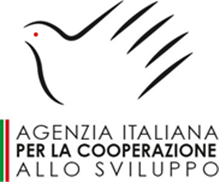 